Главам администраций городских и сельских поселенийВсеволожского муниципального                                                                            района ЛО		Уважаемые коллеги!Администрация МО «Всеволожский муниципальный район» Ленинградской области (далее – Администрация) в соответствии с письмом 
ООО «Газпром межрегионгаз Санкт-Петербург» от 05.08.2022 
№ ММ-07-02/8692, направляет Вам список адресов объектов недвижимости, по которым отсутствуют договоры на техническое обслуживание внутридомового/внутриквартирного газового оборудования.Приложение: - Копия Лицевые счета с адресами без договоров на ТО_2106(1) – в электронном виде.Заместительглавы администрации 				                                      А.В. КондрашинИсп. Маметьева Ирина Анатольвена,           Исаева Лариса Александровна         т.8 (813-70) 23-538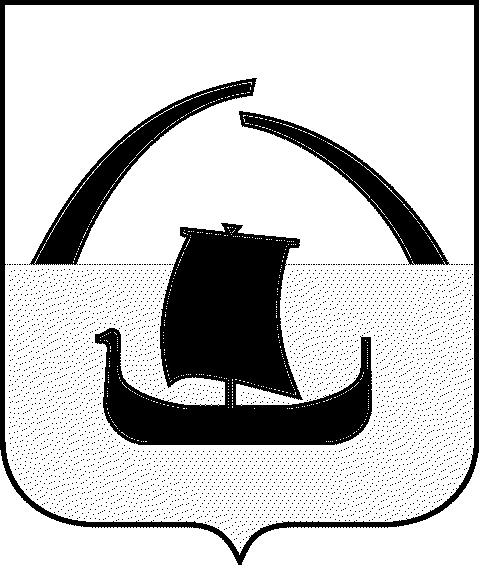 МУНИЦИПАЛЬНОЕ ОБРАЗОВАНИЕ «ВСЕВОЛОЖСКИЙ 
МУНИЦИПАЛЬНЫЙ РАЙОН» ЛЕНИНГРАДСКОЙ ОБЛАСТИАДМИНИСТРАЦИЯКолтушское шоссе, д. 138, г. Всеволожск
Ленинградская область, 188640
Тел. 8 (81370) 24-477, факс:23-186 
E-mail: org@vsevreg.ru_______________ № __________________На № _________________ от ____________